План-конспект занятияпедагога дополнительного образования Коровиной Дарьи АндреевныОбъединение – коллектив современного танца «Сапфир»Программа - «Основы танца».Группа – 02-29Дата проведения: - 29.12.2022.Время проведения: 16ч. 50 мин.Тема занятия: «Постановка танца. Отработка элементов и движений танца под музыку и под счет»Цель занятия: Развитие творческих способностей детей,  восприятие движений в связке, развитие исполнительских навыков у детей.Рекомендуемый комплекс упражнений:Первый этап.Растяжка на ковриках- уголокСидя на полу, отрываются ноги от пола на 90 градусов ,руки разведены в стороны, удерживание ног и рук 10 секунд по 4 подхода.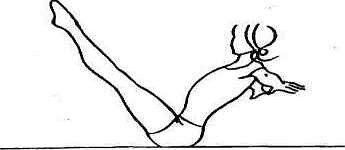 -бабочкаСидя на полу, ноги  согнуты, спина прямая, колени опускаются (стремятся) к полу.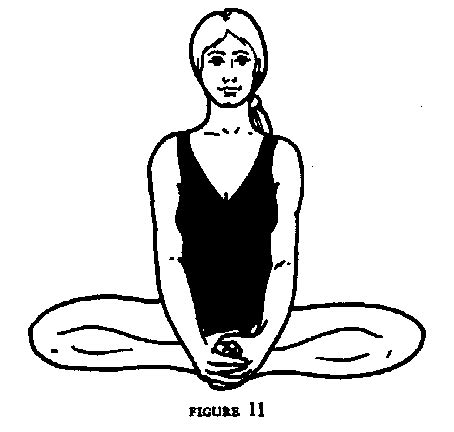 -лягушка	Лежа на животе, ноги согнуты, колени на полу, живот прижат к полу, стопы так же удерживаются на  полу.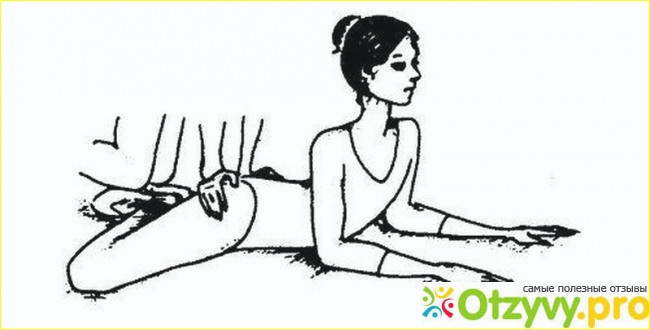 -шпагаты (правый, левый и поперечный)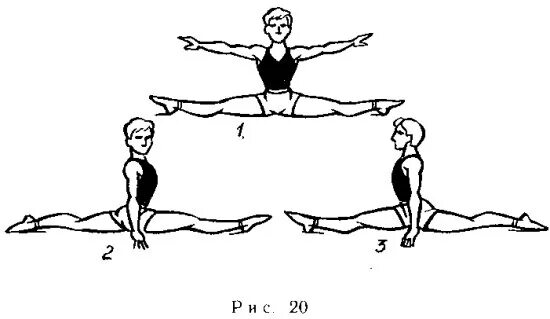 -мостик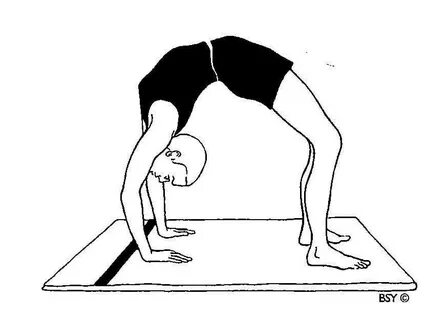 Второй этап.Разучивание танцевальных комбинаций под музыку.В комбинациях используются различные движения, шаги, прыжки, прыжки с хлопком, повороты и различные перестроения.Музыкальный материал:  непоседы – я, ты, он, она вместе целая странаСсылка: https://www.youtube.com/watch?v=KXFgh3kCV7E Домашнее задание: -шпагаты-мостик- повторение танцевальных комбинаций.Обратная связь:Фото самостоятельного выполнения задания отправлять на электронную почту metodistduz@mail.ru для педагога                                                                                         Коровиной Д.А.